QUOI ?  Contexte et objectifsL’ambition du Plan « Territoires Universitaires de Santé », porté par les universités d’Angers, Tours, Caen et Reims, est « d’universitariser » le territoire régional. La volonté est de former au maximum les futurs acteurs de soins sur les lieux de leur futur exercice, et non seulement au sein du CHU localisé à Tours.Les fonds européens sont sollicités pour soutenir la création de 20 postes d’assistants territoriaux hospitaliers universitaires, à localiser dans les centres hospitaliers, sous la responsabilité pédagogique du CHU de Tours, pour des médecins spécialistes venant de valider leur DES, sur le modèle des chefs de clinique/assistants hospitalo-universitaires. Ce statut universitaire est source d’attractivité pour les médecins, et leur présence dans les hôpitaux d’Orléans, de Chartres, de Blois, de Bourges et de Châteauroux renforce leurs équipes et peut permettre d’ancrer de nouveaux médecins spécialistes dans ces territoires.Ces différentes interventions du FEDER constitueront de véritables leviers pour mettre en œuvre ou accélérer la mise en œuvre des mesures définies dans le cadre de la Plateforme de mobilisation et d’engagement, débattue entre les élus du Conseil régional et les élus du Conseil économique et social régional, en présence du directeur de l’ARS et du doyen de l’université.La mobilisation et les engagements se rassemblent autour de 4 ambitions déclinées en 20 priorités : Centre-Val de Loire, une région d’anticipation pour la formation et l’installation d’un nombre accru de médecins et de professionnels de santé,Centre-Val de Loire, une région d’anticipation pour l’accès aux soins dans la proximité de chaque territoire,Centre-Val de Loire, une région d’anticipation pour une approche globale et exigeante de la prévention et la promotion de la santé,Centre-Val de Loire, une région d’anticipation pour le renforcement de l’attractivité territoriale. Ces mesures contribueront donc à la réduction des disparités territoriales entre les secteurs où l’offre de santé (libérale, salariée, et hospitalière) est satisfaisante, et ceux où les habitants sont parfois contraints à renoncer aux soins.Les carences de l’offre de santé induit par ailleurs des conséquences économiques tant la perte d’attractivité vis-à-vis des populations et vis-à-vis des entreprises commence à être perceptible en plusieurs points du territoire régional.QUOI ?  Description des interventions soutenues dans le Programme Soutenir la création de 20 postes de chefs de clinique assistants territoriaux, à localiser dans les centres hospitaliers, sous la responsabilité pédagogique du CHU de Tours, pour des médecins spécialistes venant de valider leur Diplôme d’Etudes Spécialisées, sur le modèle des chefs de clinique/assistants hospitalo-universitaires. Ce statut universitaire est source d’attractivité pour les médecins, et leur présence dans les hôpitaux d’Orléans, de Chartres, de Blois, de Bourges et de Châteauroux renforce leurs équipes et contribue à ancrer de nouveaux médecins spécialistes dans ces territoires.QUI ?  Bénéficiaires potentielsEmployeurs des chefs de clinique assistants territoriaux (universités et centres hospitaliers)OÙ ?  Territoires ciblesLes hôpitaux en lien avec le CHU de Tours Centre-Val de LoireQUELLES CONDITIONS ?  Critères de sélection des projetsSans objet QUELLES CONDITIONS ?  Modalités de dépôtGuichet (au fil de l’eau) ou Appels à ProjetQUELLES CONDITIONS ?  Conditions favorisantesSans objetQUELLES CONDITIONS ?  Principes horizontauxLes opérations doivent être en cohérence avec les principes horizontaux suivants : égalité des chances, non-discrimination, égalité entre les hommes et les femmes, développement durable, accessibilité aux personnes en situation de handicap et Charte des droits fondamentaux de l’UE.QUELLES CONDITIONS ?  Respect des règles européennesRégimes d’aides d’état notamment mobilisables :  Règlement (UE) n° 2021/1237 de la Commission du 23 juillet 2021 modifiant le Règlement (UE) n° 651/2014 déclarant certaines catégories d’aides compatibles avec le marché intérieur en application des articles 107 et 108 du traité (Régime général d’exemption par catégorie (RGEC)) ;Règlement (UE) n° 1407/2013 de la commission du 18 décembre 2013 relatif à l’application des articles 107 et 108 du traité sur le fonctionnement de l’Union européenne aux aides de minimis ; Règlement UE n° 360/2012 de la commission du 25 avril 2012 relatif à l’application des articles 107 et 108 du traité de fonctionnement de l’Union européenne aux aides de minimis accordés à des entreprises fournissant des services d’intérêt économique général ; Communication de la Commission relative à la notion d’« aide d'État» visée à l'article 107, paragraphe 1, du traité sur le fonctionnement de l'Union européenne, C/2016/2946, OJ C 262, 19.7.2016, p. 1–50 .Eligibilité des dépenses : Règlement (UE, Euratom) n°2018/1046 relatif aux règles financières applicables au budget général de l’Union, dit Omnibus ;Décret n°2022-608 du 21 avril 2022 fixant les règles nationales d’éligibilité des dépenses dans le cadre des programmes cofinancés par les fonds européens structurels et d’investissement (FEDER, FSE +, FEADER, FEAMP) pour la période 2021-2027 ; Commande publique : Code de la Commande Publique ; Ordonnance n°2018-1074 du 26 novembre 2018 relative aux marchés publics ;  Décret n°2018-1075 du 3 décembre 2018 relatif aux marchés publics.MODALITÉS DE FINANCEMENT ?  Dépenses éligiblesDépenses de personnel dédiées à l’opérationMODALITÉS DE FINANCEMENT ?  Options de coûts simplifiésMODALITÉS DE FINANCEMENT ?  Taux d’aide applicables et seuils d’intervention FEDERMODALITÉS DE FINANCEMENT ?  Autres cofinanceurs mobilisables (liste non exhaustive)Etat Conseil régional Autres collectivités territorialesPERFORMANCE   Indicateurs de réalisation et de résultatPERFORMANCE   Cibles financières à atteindre sur l’action1 500 000 €PERFORMANCE   Instruments financiers applicablesADMINISTRATION   Partie réservée à l’administrationService instructeur : service PO FEDER-FSE – Direction Europe et International – Conseil régional Centre-Val de LoireServices et organismes consultés pour avis : Direction de l’Enseignement Supérieur de la Recherche et du Transfert de Technologie (DESRTT) – Conseil régional Centre-Val de LoireOrganismes à consulter pour information : sans objetADMINISTRATION   Catégories d’interventionCONTACT   Service(s) en charge de l’instruction des dossiersContact : Conseil régional Centre-Val de Loire, Direction Europe et International, Service Programmation des Fonds européens FEDER FSE+ : ext-europe@centrevaldeloire.fr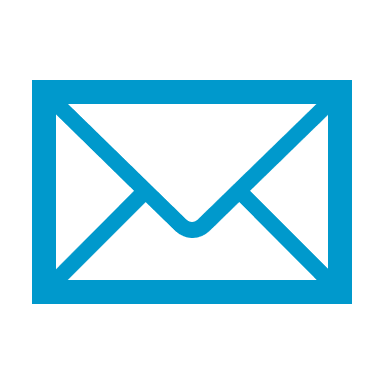 Action n°36Renforcement des capacités d’accueil et d’encadrement de professionnels de santé au sein des centres hospitaliersAction n°36Renforcement des capacités d’accueil et d’encadrement de professionnels de santé au sein des centres hospitaliersAction n°36Renforcement des capacités d’accueil et d’encadrement de professionnels de santé au sein des centres hospitaliersAction n°36Renforcement des capacités d’accueil et d’encadrement de professionnels de santé au sein des centres hospitaliersDernière approbation18/11/2022Correspondance PO 14-20NéantMobilisable sur l’actionTaux forfaitaires : obligatoire lorsque le coût total du projet est inférieur à 200 000 €Taux forfaitaires : obligatoire lorsque le coût total du projet est inférieur à 200 000 €Taux forfaitaires : obligatoire lorsque le coût total du projet est inférieur à 200 000 €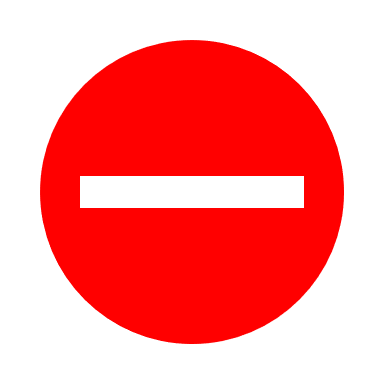 Taux de 40% : forfaitise les coûts hors frais directs de personnel dans la limite de 40% des coûts directs de personnelTaux de 40% : forfaitise les coûts hors frais directs de personnel dans la limite de 40% des coûts directs de personnelTaux de 15% : forfaitise les coûts indirects dans la limite de 15% des coûts directs de personnelTaux de 15% : forfaitise les coûts indirects dans la limite de 15% des coûts directs de personnelTaux de 20% : forfaitise les coûts de personnel directs dans la limite de 20% des coûts directs hors frais de personnel directsTaux de 20% : forfaitise les coûts de personnel directs dans la limite de 20% des coûts directs hors frais de personnel directsTaux de 7% : forfaitise les coûts indirects dans la limite de 7% des coûts directsTaux de 7% : forfaitise les coûts indirects dans la limite de 7% des coûts directsTaux forfaitaire(s) applicable(s) dans d’autres politiques de l’UE pour des opérations similairesTaux forfaitaire(s) applicable(s) dans d’autres politiques de l’UE pour des opérations similairesMontants forfaitairesMontants forfaitairesMontants forfaitairesBarème standard de coût unitaireBarème standard de coût unitaireBarème standard de coût unitaireTaux maximum indicatif FEDER du coût total éligible(sous réserve de la règlementation en matière d’aide d’Etat)60%Régimes d’aides applicables : Toute base juridique pertinenteRégime Général d’Exemption par Catégorie (RGEC) n°651/2014 du 17 juin 2014. Règlement (UE) n° 360/2012 du 25 avril 2012 relatif aux aides de minimis SIEG (Services d’Intérêt Économique Général). Règlement (UE) n°1407/2013 du 18 décembre 2013 relatif aux aides de minimis. Montant de l’aide FEDER (minimum/maximum)Montant de l’aide FEDER (minimum/maximum)Minimum : 20 000 € par projetTypeNuméroIntituléValeur 2024Valeur 2029Pièces justificativesRéalisationSO10Nombre de postes de CCAT cofinancés2575Contrat de travailMobilisable sur l’action1 – Subvention non remboursable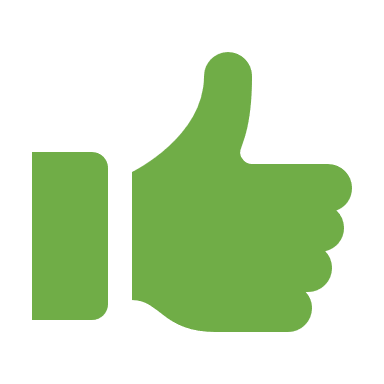 2 – Subvention remboursable3 – Soutien par le biais d’instruments financiers : capital risque et de fonds propres ou équivalent4 – Soutien par le biais d’instruments financiers : prêt ou équivalent5 – Soutien par le biais d’instruments financiers : garantie ou équivalent6 – Soutien par le biais d’instruments financiers : bonifications d’intérêt, contributions aux primes de garantie, soutien technique ou équivalentDomaine d’intervention161 Mesures visant à améliorer l’accès aux soins de longue durée (hormis les infrastructures)Forme de financement01 SubventionMécanisme d’application territorial et approche territoriale19 Autre type d’outil territorial — Zones urbaines fonctionnellesEgalité entre les hommes et les femmes02 Intégration des questions d'égalité entre les hommes et les femmes